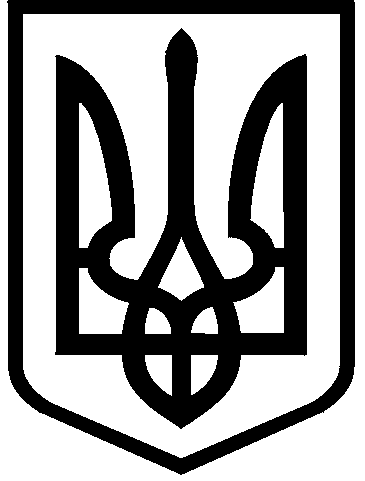 КИЇВСЬКА МІСЬКА РАДАIX СКЛИКАННЯПОСТІЙНА КОМІСІЯ З ПИТАНЬ ДОТРИМАННЯ ЗАКОННОСТІ, ПРАВОПОРЯДКУ ТА ЗВ'ЯЗКІВ ІЗ ПРАВООХОРОННИМИ ОРГАНАМИ  01044, м. Київ, вул. Хрещатик, 36                                                               тел./факс 202-76-88                                                                                                                                                                                                                                                                                                                              вул. Хрещатик, 36                                      (зала засідань 1017, 10-поверх13-00)        Проєкт				  	  Порядок деннийзасідання постійної комісії Київської міської ради з питань дотримання законності, правопорядку та зв’язків із правоохоронними органами16.12.2020Загальні питанняПро затвердження графіку роботи постійної комісії Київської міської ради питань дотримання законності, правопорядку та зв’язків із правоохоронними органами (Доповідач Олександр Плужник).Про затвердження графіку прийому громадян головою постійної комісії  Київської міської ради питань дотримання законності, правопорядку та зв’язків із правоохоронними органами (Доповідач Олександр Плужник).3. Про затвердження плану роботи постійної комісії Київської міської ради з питань дотримання законності, правопорядку та зв’язків із правоохоронними органами із підготовки та внесення на розгляд пленарних засідань сесій Київської міської ради IX скликання на 2021 рік проєктів рішень Київської міської ради (Доповідач Олександр Плужник).4. Про надання пропозицій до Положення про постійні комісії Київської міської ради (Доповідач Олександр Плужник).Про заслуховування звітів5. Про заслуховування звіту Департаменту муніципальної безпеки виконавчого органу Київської міської ради (Київської міської державної адміністрації) щодо стану виконання Міської цільової комплексної програми профілактики та протидії злочинності в місті Києві «Безпечна столиця» на 2019 - 2021 роки, затвердженої рішенням Київської міської ради від 18.12.2018  №462/6513 (Доповідачі: Роман Ткачук, Олег Куявський).6. Про стан виконання Програми поліпшення організації підготовки громадян до військової служби, приписки до призовної дільниці, призову на строкову службу, призову військовозобов’язаних під час мобілізації, прийняття на військову службу за контрактом, затвердженої рішенням київської міської ради від 20 грудня 2018 року № 479/6530 (Доповідачі: Роман Ткачук, Олег Білий).Про формування списків присяжних районних судів міста Києва	7.  Про заслуховування інформації заступника начальника Територіального управління Державної судової адміністрації України в м. Києві щодо проблем формування списків присяжних в районних судах міста Києва (Доповідач Олександр Сімановський, Наталія Чумак).	8. Про розгляд заяви Кущ Ольги Вікторівни про обрання до складу присяжних Голосіївського районного суду міста Києва (вх. від 25.11.2020 № 08/К-4435) (Доповідач Олександр Плужник).         9. Про   розгляд  заяви   Семенюти   Євгена   Володимировича   про обрання до складу присяжних Голосіївського районного суду міста Києва (вх. від 01.12.2020 № 08/С-4497) (Доповідач Олександр Плужник).         10. Про розгляд заяви Кононюка Віталія Володимировича про обрання до складу присяжних Деснянського районного суду міста Києва (вх. від 09.12.2020 № 08/К-4625) (Доповідач Олександр Плужник).         11. Про розгляд заяви Овчаренко Віолетти Левонівни про обрання до складу присяжних Подільського районного суду міста Києва (вх. від 26.11.2020 № 08/О-4458) (Доповідач Олександр Плужник). Про розгляд проєктів рішень Київської міської ради        12. Про підготовку і  розгляд проєкту рішення Київської міської ради «Про внесення змін у додаток до рішення Київської міської ради від 19.12.2019 №506/8079 «Про затвердження списку присяжних Голосіївського  районного  суду міста Києва» (Доповідач Олександр Плужник).Різне.Голова постійної комісії 				Олександр ПЛУЖНИК